Particolari equazioni polinomiali. Attività Equazioni che si risolvono applicando la seguente LEGGE DI ANNULLAMENTO DEL PRODOTTO1.Completa la risoluzione delle equazioni date nella tabella qui sotto.2. La seguente tabella chiede di ‘invertire il percorso’: sono dati a sinistra dei numeri e devi scrivere a destra   un’equazione che abbia i numeri dati come soluzioni.3. Completa la seguente tabella per ottenere delle conclusioni di carattere generaleEquazioneRisoluzione4x(x – 1)(x – 3) = 0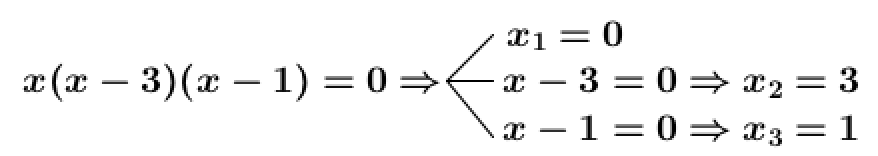 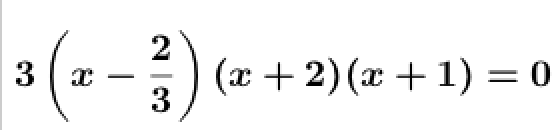 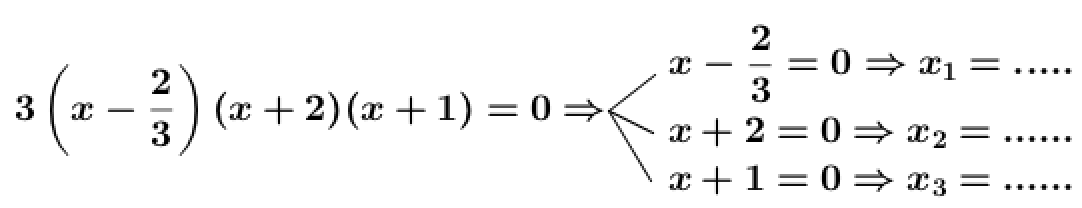 – 5x (x + 1)(x – 3)(x + 4) = 0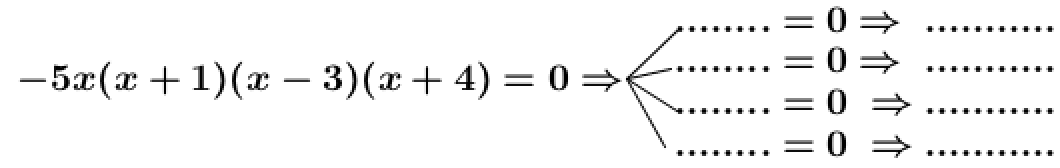 (x2 – 4)(x2 + 4) = 0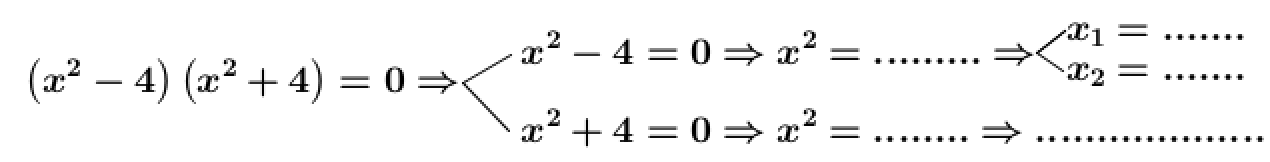 SoluzioniEquazioneEsegui le moltiplicazioni al primo membroEquazione ottenutax1 = 4x2 = 2x3 = 03(x – ….)(x – ….)…. = 03(………………………) = 03x3 – …………… = 0x1 = –2x2 = –1x3 = 02(…..…)(…. ….)….. = 0x1 = x2 = x3 = 1x4 = –1x1 = x2 = 0,  x3 = x4 = 3 x4 ………………….EquazioneSviluppo I membroTermine di grado massimoTermine notoa(x – x1)(x – x2) = 0ax2 + bx + c = 0ax   x = ….. ax1 x2 = ….a(x – x1)(x – x2)(x – x3)  = 0